____________________________________________________________________________________________________________________________________________    БОЙОРОҠ                                    РАСПОРЯЖЕНИЕ11 август 2020 й.                                     № 6                               11 августа 2020 г.Об  участии  на  районном   конкурсе «Трезвое село-2020»          На основании положения о районном конкурсе  «Трезвое село-2020» Администрация сельского поселения  Кубиязовский сельсовет муниципального района Аскинский район Республики Башкортостан  ПОСТАНОВЛЯЕТ:1. Принять участие и  включить населенный пункт с.Кубиязы в  районный  конкурс «Трезвое село-2020» 2. Создать организационный комитет  по участию на районном  конкурсе  «Трезвое село-2020»3.  Организационному  комитету  разработать  план  мероприятий.4.  Контроль  за  исполнением  данного  распоряжения оставляю за собойГлавасельского поселения Кубиязовский сельсоветмуниципального района Аскинский районРеспублики БашкортостанР.М.ГабдулхаевПриложение  к распоряжению администрации сельского поселении Кубиязовский сельсовет муниципальногорайона Аскинский район Республики Башкортостанот 11 августа 2020 года № 6Состав организационного комитета по участию на районном этапе конкурса «Трезвое село-2020»  Управляющий делами                                                 Р.М.АхуноваБашҡортостан РеспубликаһыАСҠЫН РАЙОНЫ МУНИЦИПАЛЬ РАЙОНЫНЫҢ ҠУБЫЯҘ АУЫЛ СОВЕТЫАУЫЛ БИЛӘМӘҺЕ хакимиәте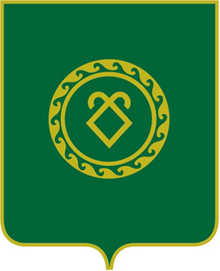 АДМИНИСТРАЦИЯ СЕЛЬСКОГО ПОСЕЛЕНИЯКУБИЯЗОВСКИЙ СЕЛЬСОВЕТМУНИЦИПАЛЬНОГО РАЙОНААСКИНСКИЙ РАЙОН РеспубликИ Башкортостан Габдулхаев Р.М.-глава Администрации сельского поселения, председатель оргкомитетаФатихова З.Г.-методист СДК с.Кубиязы (по согласованию), заместитель председателя оргкомитетаАхматьянов А.Ф. -директор МБОУ СОШ с.Кубиязы(по согласованию)Нурисламова Э.Р.-заведующий МБДОУ детский сад «Звездочка» (по согласованию)Закирова Г.М.-библиотекарь (по согласованию)Минаева З.К.-заведующая фельдшерским пунктом с.Кубиязы  ( по согласованию)Кашапов Ф.Т.-имам-хатыб мечети с.Кубиязы